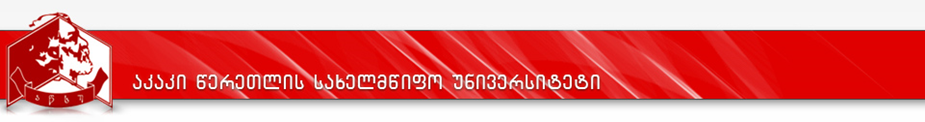 კურიკულუმიდანართი 1    სასწავლო გეგმა 2021-2022 წ.წპროგრამის დასახელება: დამატებითი Minor პროგრამა  გეოგრაფიალ/პ/ლ/ჯგ – ლექცია /პრაქტიკული/  ლაბორატორიული/ჯგუფური მუშაობაპროგრამის დასახელებაპროგრამის დასახელებაგეოგრაფია (დამატებითი  Minor- პროგრამა)       Minor program in Geographyგეოგრაფია (დამატებითი  Minor- პროგრამა)       Minor program in Geographyმისანიჭებელი აკადემიური ხარისხი/კვალიფიკაციამისანიჭებელი აკადემიური ხარისხი/კვალიფიკაცია--ფაკულტეტის დასახელებაფაკულტეტის დასახელებაზუსტ და საბუნებისმეტყველო მეცნიერებათა ფაკულტეტი, გეოგრაფიის დეპარტამენტიზუსტ და საბუნებისმეტყველო მეცნიერებათა ფაკულტეტი, გეოგრაფიის დეპარტამენტიპროგრამის ხელმძღვანელი/ ხელმძღვანელები/კოორდინატორიპროგრამის ხელმძღვანელი/ ხელმძღვანელები/კოორდინატორიასოც. პროფ. ციცინო დავითულიანიTsitsino.daviduliani@atsu.edu.ge ასოც. პროფ. ციცინო დავითულიანიTsitsino.daviduliani@atsu.edu.ge პროგრამის ხანგრძლივობა/მოცულობა (სემესტრი, კრედიტების რაოდენობა)პროგრამის ხანგრძლივობა/მოცულობა (სემესტრი, კრედიტების რაოდენობა)60 ESTS  კრედიტისემესტრების რაოდენობა - 6              60 ESTS  კრედიტისემესტრების რაოდენობა - 6              სწავლების ენასწავლების ენასწავლების ენაქართულიპროგრამის შემუშავებისა და განახლების თარიღები;პროგრამის შემუშავებისა და განახლების თარიღები;პროგრამის შემუშავებისა და განახლების თარიღები;აკრედიტაციის საბჭოს გადაწყვეტილება №258055. 4.03.2021აკადემიური საბჭოს გადაწყვეტილება №1  (21/22)  17.09.2021პროგრამაზე დაშვების წინაპირობები (მოთხოვნები)პროგრამაზე დაშვების წინაპირობები (მოთხოვნები)პროგრამაზე დაშვების წინაპირობები (მოთხოვნები)პროგრამაზე დაშვების წინაპირობები (მოთხოვნები)პროგრამა წარმოადგენს საბაკალავრო პროგრამის სავალდებულო ნაწილს.პროგრამა წარმოადგენს საბაკალავრო პროგრამის სავალდებულო ნაწილს.პროგრამა წარმოადგენს საბაკალავრო პროგრამის სავალდებულო ნაწილს.პროგრამა წარმოადგენს საბაკალავრო პროგრამის სავალდებულო ნაწილს.პროგრამის მიზნები:პროგრამის მიზნები:პროგრამის მიზნები:პროგრამის მიზნები:სტუდენტებმა შეიძინონ დამატებითი ცოდნა გეოგრაფიაში, კერძოდ – რუკებზე, გეოგრაფიულ კომპონენტებზე, ბუნებრივ გარემოში მიმდინარე პროცესების ზოგად კანონზომიერებებსა და ტურიზმის საფუძვლებზე. პროგრამის სტრუქტურა დამატებითი სპეციალობის (minor – 60 კრედიტი) ათვისების შესაძლებლობას იძლევა.სტუდენტებმა შეიძინონ დამატებითი ცოდნა გეოგრაფიაში, კერძოდ – რუკებზე, გეოგრაფიულ კომპონენტებზე, ბუნებრივ გარემოში მიმდინარე პროცესების ზოგად კანონზომიერებებსა და ტურიზმის საფუძვლებზე. პროგრამის სტრუქტურა დამატებითი სპეციალობის (minor – 60 კრედიტი) ათვისების შესაძლებლობას იძლევა.სტუდენტებმა შეიძინონ დამატებითი ცოდნა გეოგრაფიაში, კერძოდ – რუკებზე, გეოგრაფიულ კომპონენტებზე, ბუნებრივ გარემოში მიმდინარე პროცესების ზოგად კანონზომიერებებსა და ტურიზმის საფუძვლებზე. პროგრამის სტრუქტურა დამატებითი სპეციალობის (minor – 60 კრედიტი) ათვისების შესაძლებლობას იძლევა.სტუდენტებმა შეიძინონ დამატებითი ცოდნა გეოგრაფიაში, კერძოდ – რუკებზე, გეოგრაფიულ კომპონენტებზე, ბუნებრივ გარემოში მიმდინარე პროცესების ზოგად კანონზომიერებებსა და ტურიზმის საფუძვლებზე. პროგრამის სტრუქტურა დამატებითი სპეციალობის (minor – 60 კრედიტი) ათვისების შესაძლებლობას იძლევა.სწავლის შედეგები (ზოგადი და დარგობრივი კომპეტენციები):სწავლის შედეგები (ზოგადი და დარგობრივი კომპეტენციები):სწავლის შედეგები (ზოგადი და დარგობრივი კომპეტენციები):სწავლის შედეგები (ზოგადი და დარგობრივი კომპეტენციები):ცოდნა და გაცნობიერება:განსაზღვრავს დედამიწაზე არსებულ გეოსისტემებში მიმდინარე პროცესებს და მათი გავლენის შედეგებს სივრცესა და დროში;აკვირდება ბუნებრივ გარემოს და აღიქვამს მასში მიმდინარე პროცესებს;ერკვევა ველზე მუშაობის წესებში და იცავს უსაფრთხოების ზომებს;სწორად იყენებს გეოგრაფიულ ტერმინოლოგიას. განსაზღვრავს გეოგრაფიული მეცნიერებების გამოყენების შესაძლებლობებს, და მათ როლს საზოგადოებაში;განსაზღვრავს დედამიწაზე არსებულ გეოსისტემებში მიმდინარე პროცესებს და მათი გავლენის შედეგებს სივრცესა და დროში;აკვირდება ბუნებრივ გარემოს და აღიქვამს მასში მიმდინარე პროცესებს;ერკვევა ველზე მუშაობის წესებში და იცავს უსაფრთხოების ზომებს;სწორად იყენებს გეოგრაფიულ ტერმინოლოგიას. განსაზღვრავს გეოგრაფიული მეცნიერებების გამოყენების შესაძლებლობებს, და მათ როლს საზოგადოებაში;განსაზღვრავს დედამიწაზე არსებულ გეოსისტემებში მიმდინარე პროცესებს და მათი გავლენის შედეგებს სივრცესა და დროში;აკვირდება ბუნებრივ გარემოს და აღიქვამს მასში მიმდინარე პროცესებს;ერკვევა ველზე მუშაობის წესებში და იცავს უსაფრთხოების ზომებს;სწორად იყენებს გეოგრაფიულ ტერმინოლოგიას. განსაზღვრავს გეოგრაფიული მეცნიერებების გამოყენების შესაძლებლობებს, და მათ როლს საზოგადოებაში;უნარებიდამოუკიდებლად მოიძიებს ზოგად გეოგრაფიული მასალა;სივრცეში ორიენტაცია საველე მუშაობის დროს ტოპოგრაფიული რუკებისა და სხვა საშუალებების გამოყენებით;იყენებს რიცხობრივ, სტატისტიკურ და კარტოგრაფიულ მეთოდებს საზოგადოებრივი სისტემების განხილვისას;შეუძლია კარტოგრაფიული მასალის წაკითხვა და ინტერპრეტაცია;დამოუკიდებლად მოიძიებს ზოგად გეოგრაფიული მასალა;სივრცეში ორიენტაცია საველე მუშაობის დროს ტოპოგრაფიული რუკებისა და სხვა საშუალებების გამოყენებით;იყენებს რიცხობრივ, სტატისტიკურ და კარტოგრაფიულ მეთოდებს საზოგადოებრივი სისტემების განხილვისას;შეუძლია კარტოგრაფიული მასალის წაკითხვა და ინტერპრეტაცია;დამოუკიდებლად მოიძიებს ზოგად გეოგრაფიული მასალა;სივრცეში ორიენტაცია საველე მუშაობის დროს ტოპოგრაფიული რუკებისა და სხვა საშუალებების გამოყენებით;იყენებს რიცხობრივ, სტატისტიკურ და კარტოგრაფიულ მეთოდებს საზოგადოებრივი სისტემების განხილვისას;შეუძლია კარტოგრაფიული მასალის წაკითხვა და ინტერპრეტაცია;პასუხისმგებლობა და ავტონომიურობაურთიერთობს თანატოლებთან და საკუთარი წვლილი შეაქვს ჯგუფის საერთო წარმატებაში. აცნობიერებს გარემოს დაცვის ვალდებულებას;პასუხისმგებლობით ასრულებს მისთვის დაკისრებულ ამოცანებსა და ვალდებულებებს და გააჩნია საკუთარი ცოდნისა და უნარ-ჩვევების ობიექტურად შეფასებისა და დემონსტრირების უნარი.ურთიერთობს თანატოლებთან და საკუთარი წვლილი შეაქვს ჯგუფის საერთო წარმატებაში. აცნობიერებს გარემოს დაცვის ვალდებულებას;პასუხისმგებლობით ასრულებს მისთვის დაკისრებულ ამოცანებსა და ვალდებულებებს და გააჩნია საკუთარი ცოდნისა და უნარ-ჩვევების ობიექტურად შეფასებისა და დემონსტრირების უნარი.ურთიერთობს თანატოლებთან და საკუთარი წვლილი შეაქვს ჯგუფის საერთო წარმატებაში. აცნობიერებს გარემოს დაცვის ვალდებულებას;პასუხისმგებლობით ასრულებს მისთვის დაკისრებულ ამოცანებსა და ვალდებულებებს და გააჩნია საკუთარი ცოდნისა და უნარ-ჩვევების ობიექტურად შეფასებისა და დემონსტრირების უნარი.სწავლებისმეთოდები:სწავლებისმეთოდები:სწავლებისმეთოდები:სწავლებისმეთოდები:აქტიური და ინტერაქტიური ლექციების, კარტოგრაფიული, დემონსტრირების, საველე მუშაობის, ჯგუფში მუშაობის, თანამშრომლობითი სწავლების, გონებრივი იერიშის, ანალიზისა და სინთეზის მეთოდების გამოყენებით.  აქტიური და ინტერაქტიური ლექციების, კარტოგრაფიული, დემონსტრირების, საველე მუშაობის, ჯგუფში მუშაობის, თანამშრომლობითი სწავლების, გონებრივი იერიშის, ანალიზისა და სინთეზის მეთოდების გამოყენებით.  აქტიური და ინტერაქტიური ლექციების, კარტოგრაფიული, დემონსტრირების, საველე მუშაობის, ჯგუფში მუშაობის, თანამშრომლობითი სწავლების, გონებრივი იერიშის, ანალიზისა და სინთეზის მეთოდების გამოყენებით.  აქტიური და ინტერაქტიური ლექციების, კარტოგრაფიული, დემონსტრირების, საველე მუშაობის, ჯგუფში მუშაობის, თანამშრომლობითი სწავლების, გონებრივი იერიშის, ანალიზისა და სინთეზის მეთოდების გამოყენებით.  პროგრამის სტრუქტურაპროგრამის სტრუქტურაპროგრამის სტრუქტურაპროგრამის სტრუქტურაგეოგრაფიის დამატებითი  Minor- პროგრამის მოცულობა შეადგენს 60 კრედიტსსასწავლო გეგმა იხ.დანართის სახით!იხ დანართი 1.გეოგრაფიის დამატებითი  Minor- პროგრამის მოცულობა შეადგენს 60 კრედიტსსასწავლო გეგმა იხ.დანართის სახით!იხ დანართი 1.გეოგრაფიის დამატებითი  Minor- პროგრამის მოცულობა შეადგენს 60 კრედიტსსასწავლო გეგმა იხ.დანართის სახით!იხ დანართი 1.გეოგრაფიის დამატებითი  Minor- პროგრამის მოცულობა შეადგენს 60 კრედიტსსასწავლო გეგმა იხ.დანართის სახით!იხ დანართი 1.სტუდენტის ცოდნის შეფასების სისტემა და კრიტერიუმებისტუდენტის ცოდნის შეფასების სისტემა და კრიტერიუმებისტუდენტის ცოდნის შეფასების სისტემა და კრიტერიუმებისტუდენტის ცოდნის შეფასების სისტემა და კრიტერიუმებიაკაკი წერეთლის სახელმწიფო უნივერსიტეტში არსებული შეფასების სისტემა იყოფა შემდეგ კომპონენტებად:საგანმანათლებლო პროგრამის კომპონენტის შეფასების საერთო ქულიდან (100 ქულა) შუალედური შეფასების ხვედრითი წილი შეადგენს ჯამურად 60 ქულას, რომელიც თავის მხრივ მოიცავს შემდეგი შეფასების ფორმებს:სტუდენტის აქტივობა სასწავლო სემესტრის განმავლობაში (მოიცავს შეფასების სხვადასხვა კომპონენტებს)- არა უმეტესს  30 ქულა;შუალედური გამოცდა- არა ნაკლებ 30 ქულა;დასკვნითი გამოცდა - 40 ქულა.დასკვნით გამოცდაზეგასვლის უფლებაეძლევა სტუდენტს, რომელის შუალედური შეფასებების კომპონენტებში მინიმალური კომპეტენციის ზღვარი ჯამურად შეადგენს არანაკლებ 18 ქულას.შეფასების სისტემა უშვებს:ა) ხუთი სახის დადებით შეფასებას:ა.ა) 	(A) ფრიადი – შეფასების 91 - 100 ქულა;ა.ბ) 	(B) ძალიან კარგი – მაქსიმალური შეფასების 81 - 90 ქულა; ა.გ) 	(C) კარგი – მაქსიმალური შეფასების 71 - 80 ქულა;ა.დ) 	(D) დამაკმაყოფილებელი – მაქსიმალური შეფასების 61 - 70 ქულა; ა.ე) 	(E) საკმარისი – მაქსიმალური შეფასების 51 - 60 ქულა.ბ) ორი სახის უარყოფით შეფასებას:ბ.ა) (FX) ვერ ჩააბარა – მაქსიმალური შეფასების 41 - 50 ქულა, რაც ნიშნავს, რომ სტუდენტს ჩასაბარებლად მეტი მუშაობა სჭირდება და ეძლევა დამოუკიდებელი მუშაობით დამატებით გამოცდაზე ერთხელ გასვლის უფლება;ბ.ბ) (F) ჩაიჭრა – მაქსიმალური შეფასების 40 ქულა და ნაკლები, რაც ნიშნავს, რომ სტუდენტის მიერ ჩატარებული სამუშაო არ არის საკმარისი და მას საგანი ახლიდან აქვს შესასწავლი.საგანმანათლებლო პროგრამის სასწავლო კომპონენტში, FX - ის მიღების შემთხვევაშიდამატებითი გამოცდა დაინიშნება დასკვნითი გამოცდის შედეგების გამოცხადებიდან არანაკლებ 5 დღეში დასკვნით გამოცდაზე სტუდენტის მიერ მიღებული შეფასების მინიმალური ზღვარი განისაზღვრება 15 ქულით სტუდენტის მიერ დამატებით გამოცდაზე მიღებულ შეფასებას არ ემატება დასკვნით შეფასებაში მიღებული ქულათა რაოდენობა. დამატებით გამოცდაზე მიღებული შეფასება არის დასკვნითი შეფასება და აისახება საგანმანათლებლო პროგრამის სასწავლო კომპონენტის საბოლოო შეფასებაში. დამატებით გამოცდაზე მიღებული შეფასების გათვალისწინებით საგანმანათლებლო კომპონენტის საბოლოო შეფასებაში 0 - 50 ქულის მიღების შემთხვევაში, სტუდენტს უფორმდება შეფასება F - 0 ქულა.შენიშვნა:შუალედური და დასკვნითი (დამატებითი) გამოცდებიჩატარდება ფორმალიზებული წესით:საფუძველი: საქართველოს განათლებისა და მეცნიერების მინისტრის 2007წლის 5იანვრის ბრძანება №3 და 2016 წლის 18 აგვისტოს №102/ნ ბრძანების შესაბამისად.შენიშვნა: 1. შუალედური და დასკვნითი (დამატებითი) გამოცდები ჩატარდებ აფორმალიზებული წესით;                   2. სტუდენტის შეფასების კრიტერიუმები განსაზღვრულია სასწავლო კურსების სილაბუსით;საფუძველი: საქართველოს განათლებისა და მეცნიერების მინისტრის  2007 წლის 5იანვრის ბრძანება №3 და 2016 წლის 18 აგვისტოს №102/ნ ბრძანება.აკაკი წერეთლის სახელმწიფო უნივერსიტეტში არსებული შეფასების სისტემა იყოფა შემდეგ კომპონენტებად:საგანმანათლებლო პროგრამის კომპონენტის შეფასების საერთო ქულიდან (100 ქულა) შუალედური შეფასების ხვედრითი წილი შეადგენს ჯამურად 60 ქულას, რომელიც თავის მხრივ მოიცავს შემდეგი შეფასების ფორმებს:სტუდენტის აქტივობა სასწავლო სემესტრის განმავლობაში (მოიცავს შეფასების სხვადასხვა კომპონენტებს)- არა უმეტესს  30 ქულა;შუალედური გამოცდა- არა ნაკლებ 30 ქულა;დასკვნითი გამოცდა - 40 ქულა.დასკვნით გამოცდაზეგასვლის უფლებაეძლევა სტუდენტს, რომელის შუალედური შეფასებების კომპონენტებში მინიმალური კომპეტენციის ზღვარი ჯამურად შეადგენს არანაკლებ 18 ქულას.შეფასების სისტემა უშვებს:ა) ხუთი სახის დადებით შეფასებას:ა.ა) 	(A) ფრიადი – შეფასების 91 - 100 ქულა;ა.ბ) 	(B) ძალიან კარგი – მაქსიმალური შეფასების 81 - 90 ქულა; ა.გ) 	(C) კარგი – მაქსიმალური შეფასების 71 - 80 ქულა;ა.დ) 	(D) დამაკმაყოფილებელი – მაქსიმალური შეფასების 61 - 70 ქულა; ა.ე) 	(E) საკმარისი – მაქსიმალური შეფასების 51 - 60 ქულა.ბ) ორი სახის უარყოფით შეფასებას:ბ.ა) (FX) ვერ ჩააბარა – მაქსიმალური შეფასების 41 - 50 ქულა, რაც ნიშნავს, რომ სტუდენტს ჩასაბარებლად მეტი მუშაობა სჭირდება და ეძლევა დამოუკიდებელი მუშაობით დამატებით გამოცდაზე ერთხელ გასვლის უფლება;ბ.ბ) (F) ჩაიჭრა – მაქსიმალური შეფასების 40 ქულა და ნაკლები, რაც ნიშნავს, რომ სტუდენტის მიერ ჩატარებული სამუშაო არ არის საკმარისი და მას საგანი ახლიდან აქვს შესასწავლი.საგანმანათლებლო პროგრამის სასწავლო კომპონენტში, FX - ის მიღების შემთხვევაშიდამატებითი გამოცდა დაინიშნება დასკვნითი გამოცდის შედეგების გამოცხადებიდან არანაკლებ 5 დღეში დასკვნით გამოცდაზე სტუდენტის მიერ მიღებული შეფასების მინიმალური ზღვარი განისაზღვრება 15 ქულით სტუდენტის მიერ დამატებით გამოცდაზე მიღებულ შეფასებას არ ემატება დასკვნით შეფასებაში მიღებული ქულათა რაოდენობა. დამატებით გამოცდაზე მიღებული შეფასება არის დასკვნითი შეფასება და აისახება საგანმანათლებლო პროგრამის სასწავლო კომპონენტის საბოლოო შეფასებაში. დამატებით გამოცდაზე მიღებული შეფასების გათვალისწინებით საგანმანათლებლო კომპონენტის საბოლოო შეფასებაში 0 - 50 ქულის მიღების შემთხვევაში, სტუდენტს უფორმდება შეფასება F - 0 ქულა.შენიშვნა:შუალედური და დასკვნითი (დამატებითი) გამოცდებიჩატარდება ფორმალიზებული წესით:საფუძველი: საქართველოს განათლებისა და მეცნიერების მინისტრის 2007წლის 5იანვრის ბრძანება №3 და 2016 წლის 18 აგვისტოს №102/ნ ბრძანების შესაბამისად.შენიშვნა: 1. შუალედური და დასკვნითი (დამატებითი) გამოცდები ჩატარდებ აფორმალიზებული წესით;                   2. სტუდენტის შეფასების კრიტერიუმები განსაზღვრულია სასწავლო კურსების სილაბუსით;საფუძველი: საქართველოს განათლებისა და მეცნიერების მინისტრის  2007 წლის 5იანვრის ბრძანება №3 და 2016 წლის 18 აგვისტოს №102/ნ ბრძანება.აკაკი წერეთლის სახელმწიფო უნივერსიტეტში არსებული შეფასების სისტემა იყოფა შემდეგ კომპონენტებად:საგანმანათლებლო პროგრამის კომპონენტის შეფასების საერთო ქულიდან (100 ქულა) შუალედური შეფასების ხვედრითი წილი შეადგენს ჯამურად 60 ქულას, რომელიც თავის მხრივ მოიცავს შემდეგი შეფასების ფორმებს:სტუდენტის აქტივობა სასწავლო სემესტრის განმავლობაში (მოიცავს შეფასების სხვადასხვა კომპონენტებს)- არა უმეტესს  30 ქულა;შუალედური გამოცდა- არა ნაკლებ 30 ქულა;დასკვნითი გამოცდა - 40 ქულა.დასკვნით გამოცდაზეგასვლის უფლებაეძლევა სტუდენტს, რომელის შუალედური შეფასებების კომპონენტებში მინიმალური კომპეტენციის ზღვარი ჯამურად შეადგენს არანაკლებ 18 ქულას.შეფასების სისტემა უშვებს:ა) ხუთი სახის დადებით შეფასებას:ა.ა) 	(A) ფრიადი – შეფასების 91 - 100 ქულა;ა.ბ) 	(B) ძალიან კარგი – მაქსიმალური შეფასების 81 - 90 ქულა; ა.გ) 	(C) კარგი – მაქსიმალური შეფასების 71 - 80 ქულა;ა.დ) 	(D) დამაკმაყოფილებელი – მაქსიმალური შეფასების 61 - 70 ქულა; ა.ე) 	(E) საკმარისი – მაქსიმალური შეფასების 51 - 60 ქულა.ბ) ორი სახის უარყოფით შეფასებას:ბ.ა) (FX) ვერ ჩააბარა – მაქსიმალური შეფასების 41 - 50 ქულა, რაც ნიშნავს, რომ სტუდენტს ჩასაბარებლად მეტი მუშაობა სჭირდება და ეძლევა დამოუკიდებელი მუშაობით დამატებით გამოცდაზე ერთხელ გასვლის უფლება;ბ.ბ) (F) ჩაიჭრა – მაქსიმალური შეფასების 40 ქულა და ნაკლები, რაც ნიშნავს, რომ სტუდენტის მიერ ჩატარებული სამუშაო არ არის საკმარისი და მას საგანი ახლიდან აქვს შესასწავლი.საგანმანათლებლო პროგრამის სასწავლო კომპონენტში, FX - ის მიღების შემთხვევაშიდამატებითი გამოცდა დაინიშნება დასკვნითი გამოცდის შედეგების გამოცხადებიდან არანაკლებ 5 დღეში დასკვნით გამოცდაზე სტუდენტის მიერ მიღებული შეფასების მინიმალური ზღვარი განისაზღვრება 15 ქულით სტუდენტის მიერ დამატებით გამოცდაზე მიღებულ შეფასებას არ ემატება დასკვნით შეფასებაში მიღებული ქულათა რაოდენობა. დამატებით გამოცდაზე მიღებული შეფასება არის დასკვნითი შეფასება და აისახება საგანმანათლებლო პროგრამის სასწავლო კომპონენტის საბოლოო შეფასებაში. დამატებით გამოცდაზე მიღებული შეფასების გათვალისწინებით საგანმანათლებლო კომპონენტის საბოლოო შეფასებაში 0 - 50 ქულის მიღების შემთხვევაში, სტუდენტს უფორმდება შეფასება F - 0 ქულა.შენიშვნა:შუალედური და დასკვნითი (დამატებითი) გამოცდებიჩატარდება ფორმალიზებული წესით:საფუძველი: საქართველოს განათლებისა და მეცნიერების მინისტრის 2007წლის 5იანვრის ბრძანება №3 და 2016 წლის 18 აგვისტოს №102/ნ ბრძანების შესაბამისად.შენიშვნა: 1. შუალედური და დასკვნითი (დამატებითი) გამოცდები ჩატარდებ აფორმალიზებული წესით;                   2. სტუდენტის შეფასების კრიტერიუმები განსაზღვრულია სასწავლო კურსების სილაბუსით;საფუძველი: საქართველოს განათლებისა და მეცნიერების მინისტრის  2007 წლის 5იანვრის ბრძანება №3 და 2016 წლის 18 აგვისტოს №102/ნ ბრძანება.აკაკი წერეთლის სახელმწიფო უნივერსიტეტში არსებული შეფასების სისტემა იყოფა შემდეგ კომპონენტებად:საგანმანათლებლო პროგრამის კომპონენტის შეფასების საერთო ქულიდან (100 ქულა) შუალედური შეფასების ხვედრითი წილი შეადგენს ჯამურად 60 ქულას, რომელიც თავის მხრივ მოიცავს შემდეგი შეფასების ფორმებს:სტუდენტის აქტივობა სასწავლო სემესტრის განმავლობაში (მოიცავს შეფასების სხვადასხვა კომპონენტებს)- არა უმეტესს  30 ქულა;შუალედური გამოცდა- არა ნაკლებ 30 ქულა;დასკვნითი გამოცდა - 40 ქულა.დასკვნით გამოცდაზეგასვლის უფლებაეძლევა სტუდენტს, რომელის შუალედური შეფასებების კომპონენტებში მინიმალური კომპეტენციის ზღვარი ჯამურად შეადგენს არანაკლებ 18 ქულას.შეფასების სისტემა უშვებს:ა) ხუთი სახის დადებით შეფასებას:ა.ა) 	(A) ფრიადი – შეფასების 91 - 100 ქულა;ა.ბ) 	(B) ძალიან კარგი – მაქსიმალური შეფასების 81 - 90 ქულა; ა.გ) 	(C) კარგი – მაქსიმალური შეფასების 71 - 80 ქულა;ა.დ) 	(D) დამაკმაყოფილებელი – მაქსიმალური შეფასების 61 - 70 ქულა; ა.ე) 	(E) საკმარისი – მაქსიმალური შეფასების 51 - 60 ქულა.ბ) ორი სახის უარყოფით შეფასებას:ბ.ა) (FX) ვერ ჩააბარა – მაქსიმალური შეფასების 41 - 50 ქულა, რაც ნიშნავს, რომ სტუდენტს ჩასაბარებლად მეტი მუშაობა სჭირდება და ეძლევა დამოუკიდებელი მუშაობით დამატებით გამოცდაზე ერთხელ გასვლის უფლება;ბ.ბ) (F) ჩაიჭრა – მაქსიმალური შეფასების 40 ქულა და ნაკლები, რაც ნიშნავს, რომ სტუდენტის მიერ ჩატარებული სამუშაო არ არის საკმარისი და მას საგანი ახლიდან აქვს შესასწავლი.საგანმანათლებლო პროგრამის სასწავლო კომპონენტში, FX - ის მიღების შემთხვევაშიდამატებითი გამოცდა დაინიშნება დასკვნითი გამოცდის შედეგების გამოცხადებიდან არანაკლებ 5 დღეში დასკვნით გამოცდაზე სტუდენტის მიერ მიღებული შეფასების მინიმალური ზღვარი განისაზღვრება 15 ქულით სტუდენტის მიერ დამატებით გამოცდაზე მიღებულ შეფასებას არ ემატება დასკვნით შეფასებაში მიღებული ქულათა რაოდენობა. დამატებით გამოცდაზე მიღებული შეფასება არის დასკვნითი შეფასება და აისახება საგანმანათლებლო პროგრამის სასწავლო კომპონენტის საბოლოო შეფასებაში. დამატებით გამოცდაზე მიღებული შეფასების გათვალისწინებით საგანმანათლებლო კომპონენტის საბოლოო შეფასებაში 0 - 50 ქულის მიღების შემთხვევაში, სტუდენტს უფორმდება შეფასება F - 0 ქულა.შენიშვნა:შუალედური და დასკვნითი (დამატებითი) გამოცდებიჩატარდება ფორმალიზებული წესით:საფუძველი: საქართველოს განათლებისა და მეცნიერების მინისტრის 2007წლის 5იანვრის ბრძანება №3 და 2016 წლის 18 აგვისტოს №102/ნ ბრძანების შესაბამისად.შენიშვნა: 1. შუალედური და დასკვნითი (დამატებითი) გამოცდები ჩატარდებ აფორმალიზებული წესით;                   2. სტუდენტის შეფასების კრიტერიუმები განსაზღვრულია სასწავლო კურსების სილაბუსით;საფუძველი: საქართველოს განათლებისა და მეცნიერების მინისტრის  2007 წლის 5იანვრის ბრძანება №3 და 2016 წლის 18 აგვისტოს №102/ნ ბრძანება.დასაქმების სფეროებიდასაქმების სფეროებიდასაქმების სფეროებიდასაქმების სფეროებიგეოგრაფიის დამატებითი  Minor- პროგრამის კურსდამთავრებულები შეიძლება დასაქმდნენ როგორც საგანმანათლებლო და სამეცნიერო ორგანიზაციებში, ასევე გარემოსდაცვისა და ბუნებრივი რესურსების, თავდაცვის, სოფლის მეურნეობის სამინისტროების შესაბამის უწყებებში, გარემოსდაცვით, გეგმარებით და ტურისტულ დაწესებულებებში; ჰიდრომეტეოროლოგიური, ამინდის პროგნოზისა და სხვადასხვა ტიპის მონიტორინგის სამსახურებში.გეოგრაფიის დამატებითი  Minor- პროგრამის კურსდამთავრებულები შეიძლება დასაქმდნენ როგორც საგანმანათლებლო და სამეცნიერო ორგანიზაციებში, ასევე გარემოსდაცვისა და ბუნებრივი რესურსების, თავდაცვის, სოფლის მეურნეობის სამინისტროების შესაბამის უწყებებში, გარემოსდაცვით, გეგმარებით და ტურისტულ დაწესებულებებში; ჰიდრომეტეოროლოგიური, ამინდის პროგნოზისა და სხვადასხვა ტიპის მონიტორინგის სამსახურებში.გეოგრაფიის დამატებითი  Minor- პროგრამის კურსდამთავრებულები შეიძლება დასაქმდნენ როგორც საგანმანათლებლო და სამეცნიერო ორგანიზაციებში, ასევე გარემოსდაცვისა და ბუნებრივი რესურსების, თავდაცვის, სოფლის მეურნეობის სამინისტროების შესაბამის უწყებებში, გარემოსდაცვით, გეგმარებით და ტურისტულ დაწესებულებებში; ჰიდრომეტეოროლოგიური, ამინდის პროგნოზისა და სხვადასხვა ტიპის მონიტორინგის სამსახურებში.გეოგრაფიის დამატებითი  Minor- პროგრამის კურსდამთავრებულები შეიძლება დასაქმდნენ როგორც საგანმანათლებლო და სამეცნიერო ორგანიზაციებში, ასევე გარემოსდაცვისა და ბუნებრივი რესურსების, თავდაცვის, სოფლის მეურნეობის სამინისტროების შესაბამის უწყებებში, გარემოსდაცვით, გეგმარებით და ტურისტულ დაწესებულებებში; ჰიდრომეტეოროლოგიური, ამინდის პროგნოზისა და სხვადასხვა ტიპის მონიტორინგის სამსახურებში.სწავლისათვის აუცილებელი დამხმარე პირობები/რესურსებისწავლისათვის აუცილებელი დამხმარე პირობები/რესურსებისწავლისათვის აუცილებელი დამხმარე პირობები/რესურსებისწავლისათვის აუცილებელი დამხმარე პირობები/რესურსებიგეოგრაფიის დამატებითი  Minor- პროგრამა ხორციელდება აკაკი წერეთლის სახელმწიფო უნივერსიტეტის ზუსტ და საბუნებისმეტყველო მეცნიერებათა ფაკულტეტის გეოგრაფიის დეპარტამენტის ბაზაზე. დეპატრამენტი შედგება 11 წევრისაგან: 1 სრული პროფესორი, 6 ასოც. პროფესორი, 3 ასისტენტ პროფესორი და 1 საათობრივად მოწვეული სპეციალისტი.სასწავლო პროცესის განსახორციელებლად სტუდენტს საშუალება ექნება აქტიურად გამოიყენოს – დეპარტამენტში არსებული მრავალრიცხოვანი ლიტერატურა და კარტოგრაფიული მასალა; საბაზო მიმართულებაზე არსებული კომპიუტერები და ინტერნეტი, საფონდო მასალები და GIS პროგრამები. საქართველოს რეგიონებში სასწავლო-სამეცნიერო ექსპედიციების ჩატარებისათვის დეპარტამენტს გააჩნია საჭირო აღჭურვილობა.გეოგრაფიის დამატებითი  Minor- პროგრამა ხორციელდება აკაკი წერეთლის სახელმწიფო უნივერსიტეტის ზუსტ და საბუნებისმეტყველო მეცნიერებათა ფაკულტეტის გეოგრაფიის დეპარტამენტის ბაზაზე. დეპატრამენტი შედგება 11 წევრისაგან: 1 სრული პროფესორი, 6 ასოც. პროფესორი, 3 ასისტენტ პროფესორი და 1 საათობრივად მოწვეული სპეციალისტი.სასწავლო პროცესის განსახორციელებლად სტუდენტს საშუალება ექნება აქტიურად გამოიყენოს – დეპარტამენტში არსებული მრავალრიცხოვანი ლიტერატურა და კარტოგრაფიული მასალა; საბაზო მიმართულებაზე არსებული კომპიუტერები და ინტერნეტი, საფონდო მასალები და GIS პროგრამები. საქართველოს რეგიონებში სასწავლო-სამეცნიერო ექსპედიციების ჩატარებისათვის დეპარტამენტს გააჩნია საჭირო აღჭურვილობა.გეოგრაფიის დამატებითი  Minor- პროგრამა ხორციელდება აკაკი წერეთლის სახელმწიფო უნივერსიტეტის ზუსტ და საბუნებისმეტყველო მეცნიერებათა ფაკულტეტის გეოგრაფიის დეპარტამენტის ბაზაზე. დეპატრამენტი შედგება 11 წევრისაგან: 1 სრული პროფესორი, 6 ასოც. პროფესორი, 3 ასისტენტ პროფესორი და 1 საათობრივად მოწვეული სპეციალისტი.სასწავლო პროცესის განსახორციელებლად სტუდენტს საშუალება ექნება აქტიურად გამოიყენოს – დეპარტამენტში არსებული მრავალრიცხოვანი ლიტერატურა და კარტოგრაფიული მასალა; საბაზო მიმართულებაზე არსებული კომპიუტერები და ინტერნეტი, საფონდო მასალები და GIS პროგრამები. საქართველოს რეგიონებში სასწავლო-სამეცნიერო ექსპედიციების ჩატარებისათვის დეპარტამენტს გააჩნია საჭირო აღჭურვილობა.გეოგრაფიის დამატებითი  Minor- პროგრამა ხორციელდება აკაკი წერეთლის სახელმწიფო უნივერსიტეტის ზუსტ და საბუნებისმეტყველო მეცნიერებათა ფაკულტეტის გეოგრაფიის დეპარტამენტის ბაზაზე. დეპატრამენტი შედგება 11 წევრისაგან: 1 სრული პროფესორი, 6 ასოც. პროფესორი, 3 ასისტენტ პროფესორი და 1 საათობრივად მოწვეული სპეციალისტი.სასწავლო პროცესის განსახორციელებლად სტუდენტს საშუალება ექნება აქტიურად გამოიყენოს – დეპარტამენტში არსებული მრავალრიცხოვანი ლიტერატურა და კარტოგრაფიული მასალა; საბაზო მიმართულებაზე არსებული კომპიუტერები და ინტერნეტი, საფონდო მასალები და GIS პროგრამები. საქართველოს რეგიონებში სასწავლო-სამეცნიერო ექსპედიციების ჩატარებისათვის დეპარტამენტს გააჩნია საჭირო აღჭურვილობა.№კურსის დასახელებას/კკრკრდატვირთვის მოცულობა, სთ-შიდატვირთვის მოცულობა, სთ-შიდატვირთვის მოცულობა, სთ-შიდატვირთვის მოცულობა, სთ-შიდატვირთვის მოცულობა, სთ-შილ/პ/ლ/ჯგსემესტრისემესტრისემესტრისემესტრისემესტრისემესტრისემესტრისემესტრისემესტრიდაშვების წინაპირობა№კურსის დასახელებას/კკრკრსულსულსაკონტაქტოსაკონტაქტოდამლ/პ/ლ/ჯგIIIIIIIVVVVIVIIVIIIდაშვების წინაპირობა№კურსის დასახელებას/კკრკრსულსულაუდიტორულიშუალედ.დასკვნითი გამოცდებიდამლ/პ/ლ/ჯგIIIIIIIVVVVIVIIVIIIდაშვების წინაპირობა12344556789101112131414151617181ტოპოგრაფია-გეოდეზია (რუკათმცოდნეობა)355125125453772/1/0/05-2ზოგადი დედამიწისმცოდნეობა355125125453772/1/0/05-3ზოგადი ჰიდროლოგია 355125125453772/1/0/05-4კლიმატოლოგია–მეტეოროლოგია355125125453772/1/0/055-5მსოფლიო ბუნებრივი რესურსები და დაცვა3355125453772/1/0/05-6საქართველოს რეგიონების გეოგრაფია355125125453772/1/0/055-7ტურისტულ–რეკრეაციული გეოგრაფია  355125125453772/1/0/05-8საველე პრაქტიკა355125125882350/0/0/05-9ქვეყნების გეოგრაფია3355125453772/1/0/05-10მოსახლეობის გეოგრაფია355125125453772/1/0/05-11მღვიმეთმცოდნეობა355125125453772/1/0/05-12მსოფლიოს გლობალური პრობლემები355125125453772/1/0/05-სულ:სულ:3660601500150054033927-10101010101010-